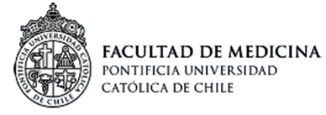 Curriculum VitaeCurrículum Vitae para postulantes al Programa Magíster en Educación Médica y Ciencias de la Salud UCA continuación usted encontrará el formato de Currículum Vitae que deberá llenar en su totalidad de la forma más completa y veraz posible.Informamos que los datos adulterados o falsos serán causales de eliminación a su postulación a éste y cualquier otro programa de la Pontificia Universidad Católica de Chile.1.-  ANTECEDENTES PERSONALES2.- ANTECEDENTES EDUCACIONALES DE PREGRADO ** (Si tiene más de uno duplique este cuadro) 3.- ANTECEDENTES EDUCACIONALES DE POSTGRADO  (Si tiene más de uno duplique este cuadro)4.- OTROS ANTECEDENTES Diplomados ** (Si tiene más de uno duplique este cuadro)Congresos  (últimos 5 años)Publicaciones: (Listar últimos 5 años)Participación en proyectos de Investigación (últimos 5 años) ** (Si tiene más de uno duplique este cuadro)Idiomas: (Describa su nivel  de dominio en porcentaje)Computación: Liste los programas que domina y señale con una X el nivel5. ANTECEDENTES LABORALES (Listar últimos 5 años)                        Lugar y Fecha   					                                FirmaLa presente carta es un documento confidencial. Enviar vía mail a la Secretaría de Magíster marisolc@uc.clSolo serán considerados los antecedentes descritos dentro del formato (tamaño 10, espaciado sencillo)NOMBRES                                                  APELLLIDO PATERNO                          APELLIDO MATERNO                         Nº de RUT                                                                                                                                                                                  (ó de Nº de Pasaporte, si no tiene RUT)FECHA DE NACIMIENTO                         NACIONALIDAD                                    ESTADO CIVILDIRECCIÓN                                                                                                                 COMUNA                                      CIUDAD                                              PAÍSTELÉFONO CASA                                                                          CELULAR                                                                                OFICINAE MAILTítulo Institución y PaísAño de EgresoAño de Obtención del títuloPosición del Postulante (Ranking)Promedio de Notas Título ProfesionalInstitución y PaísAño de EgresoAño de Obtención del títuloPosición del Postulante (Ranking)Promedio de NotasTítulo Institución y PaísFecha de términoCongresoTrabajo PresentadoFecha de presentaciónLugarTitulo ProyectoEmpresa/Institución patrocinadoraInvestigadores PrincipalesCo investigadoresAño de inicio y  terminación ProyectoDescriba su rol en el proyectoIdioma% Lectura% Escritura% ConversaciónCertificación (ej. TOEFL/otro) y puntaje.ProgramaBásicoMedioAvanzadoPeriodo (fecha de inicio y término)Empresa / InstituciónCargo Desempeñado